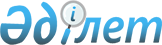 Об утверждении цен на товары (работы, услуги) в сфере государственной регистрации прав на недвижимое имущество
					
			Утративший силу
			
			
		
					Приказ Министра информации и коммуникаций Республики Казахстан от 27 сентября 2018 года № 418. Зарегистрирован в Министерстве юстиции Республики Казахстан 6 октября 2018 года № 17498. Утратил силу приказом Министра цифрового развития, инноваций и аэрокосмической промышленности Республики Казахстан от 18 апреля 2024 года № 241/НҚ.
      Сноска. Утратил силу приказом Министра цифрового развития, инноваций и аэрокосмической промышленности РК от 18.04.2024 № 241/НҚ (вводится в действие по истечении десяти календарных дней после дня его первого официального опубликования).
      В соответствии со статьей 10 Закона Республики Казахстан от 26 июля 2007 года "О государственной регистрации прав на недвижимое имущество" ПРИКАЗЫВАЮ:
      1. Утвердить прилагаемые цены на товары (работы, услуги) в сфере государственной регистрации прав на недвижимое имущество.
      2. Департаменту развития "электронного правительства" и государственных услуг Министерства информации и коммуникаций Республики Казахстан в установленном законодательством порядке обеспечить:
      1) государственную регистрацию настоящего приказа в Министерстве юстиции Республики Казахстан;
      2) в течение десяти календарных дней со дня государственной регистрации настоящего приказа направление его в Республиканское государственное предприятие на праве хозяйственного ведения "Республиканский центр правовой информации" для официального опубликования и включения в Эталонный контрольный банк нормативных правовых актов Республики Казахстан;
      3) размещение настоящего приказа на интернет-ресурсе Министерства информации и коммуникаций Республики Казахстан;
      4) в течение десяти рабочих дней после государственной регистрации настоящего приказа представление в Юридический департамент Министерства информации и коммуникаций Республики Казахстан сведений об исполнении мероприятий, предусмотренных подпунктами 1), 2) и 3) настоящего пункта.
      3. Контроль за исполнением настоящего приказа возложить на курирующего вице-министра информации и коммуникаций Республики Казахстан.
      4. Настоящий приказ вводится в действие по истечении десяти календарных дней после дня его первого официального опубликования.
      "СОГЛАСОВАН"Министерство юстиции Республики Казахстан 13 сентября 2018 года
      "СОГЛАСОВАН"Министерство национальной экономики Республики Казахстан26 сентября 2018 года Цены на товары (работы, услуги) в сфере государственной регистрации прав на недвижимое имущество
      *Примечание:
      НДС – налог на добавленную стоимость.
					© 2012. РГП на ПХВ «Институт законодательства и правовой информации Республики Казахстан» Министерства юстиции Республики Казахстан
				
      Министр 

Д. Абаев
Утвержден приказом
Министра информации
и коммуникаций
Республики Казахстан
от "__" ________2018 года 
№ _____
№
Наименование товаров (работы, услуги)
Цена без учета НДС*, тенге
1
За регистрацию возникновения прав собственности, хозяйственного ведения, оперативного управления, доверительного управления, залога, ренты, пользования (кроме сервитутов):
1)
на квартиру, индивидуальный жилой дом (с хозяйственными постройками и другими подобными объектами), хозяйственные постройки 
1 073,7
2)
на многоквартирный жилой дом (с хозяйственными постройками и другими подобными объектами), нежилое помещение в жилом доме, нежилое строение 
17 178,6
3)
на гаражи 
1 073,7
4)
на имущественные комплексы нежилого назначения (здания, строения, сооружения), включающие:
-
один объект
21 473,2
-
от двух до пяти отдельно стоящих объектов
32 209,8
-
от шести до десяти отдельно стоящих объектов
42 946,4
-
свыше десяти отдельно стоящих объектов
53 683,0
2
Для субъектов малого предпринимательства:
-
за регистрацию возникновения права собственности, доверительного управления, залога, ренты, пользования (кроме сервитутов) на многоквартирный жилой дом (с хозяйственными постройками и другими подобными объектами), нежилое помещение в жилом доме, нежилое строение, имущественные комплексы нежилого назначения (здания, строения, сооружения)
2 147,3
3
За регистрацию права собственности, землепользования, иных прав (обременений прав) на земельный участок
1 073,7
4
За регистрацию сервитута (независимо от объектов)
1 073,7
5
За регистрацию объекта кондоминиума
2 147,3
6
За регистрацию выдачи ипотечного свидетельства и его последующей передачи другим владельцам
536,8
7
За регистрацию изменений данных правообладателя, идентификационной характеристики объекта недвижимости
536,8
8
За регистрацию прекращения права на недвижимость в связи с гибелью (повреждением) недвижимого имущества или отказом от прав на него и в иных случаях, не связанных с переходом права
536,8
9
За регистрацию прекращения обременения, не связанного с переходом права третьему лицу, в том числе за регистрацию прекращения ипотеки недвижимого имущества
536,8
10
За регистрацию уступки права требования по договору банковского займа, обязательства по которому обеспечены ипотекой
536,8
11
За регистрацию изменения права или обременения права в результате изменения условия договора, являющегося основанием возникновения права (обременения права) или иных юридических фактов
536,8
12
За регистрацию иных прав на недвижимое имущество, а также обременений прав на недвижимое имущество
1 073,7
13
За регистрацию юридических притязаний
536,8
14
За регистрацию обременения права на недвижимое имущество, налагаемого (производимого) государственным органом в порядке, предусмотренном законодательным актом Республики Казахстан
0,0
15
За регистрацию прав на недвижимое имущество, отнесенное к государственной собственности, для уполномоченного государственного органа, осуществляющего права владения, пользования и распоряжения республиканской собственностью, и его территориальных органов
0,0
16
За систематическую регистрацию ранее возникших прав (обременений прав) на недвижимое имущество
0,0
17
За регистрацию изменений идентификационных характеристик недвижимого имущества на основании решений государственных органов, в том числе при изменении наименования населенных пунктов, названия улиц, а также порядкового номера зданий и сооружений (адреса) или при изменении кадастровых номеров в связи реформированием административно-территориального устройства Республики Казахстан
0,0
18
За выдачу дубликата правоустанавливающего документа на недвижимое имущество
536,8